Viviendo en el mundo
Títulos y resúmenes de las lecciones
El comienzo del conflictoComenzando con la caída, la influencia de Satanás aumentó y se ejercita a través del mundo físico.  Satanás, a través del mundo, compite para controlar a cada persona, y cada persona toma una decisión excluyente de someterse a Dios o a Satanás. Los cristianos, empoderados e informados por el Espíritu de Cristo, batallamos contra las influencias del mundo.El servicio progresivoEl mundo nos atrae por medio de nuestros deseos físicos, emocionales, e intelectuales para movernos hacia el pecado, y luego hacia una práctica habitual del pecado. Las decisiones que tomamos para vencer al pecado y la tentación (o no) nos hacen crecer: ya sea en nuestra capacidad para resistir la tentación, o en la profundidad de nuestra sumisión, o una mayor vulnerabilidad al pecado.Las atracciones físicasLos deseos son parte de la naturaleza creada del hombre y se rigen por leyes naturales. Si bien tienen un efecto poderoso (y a veces útil o incluso necesario) en nosotros, pueden ser superados por nuestra voluntad, guiada por el Espíritu de Dios, cuando nos llevan al pecado. Se pueden tomar medidas prácticas para reducir el efecto de los deseos naturales y limitar las ocasiones en que surgen.Las atracciones emocionalesLas emociones son parte de la naturaleza creada del hombre. Tienen un efecto poderoso (y a veces útil) sobre nosotros, pero pueden ser superadas por nuestra voluntad, guiada por el Espíritu de Dios, si nos están llevando al pecado. Se pueden tomar medidas prácticas para superar los efectos de las reacciones emocionales que pueden llevarnos a pecar, y también para moldear nuestras emociones para que reaccionen de manera apropiada, controlada e incluso beneficiosa.Las atracciones intelectualesEl intelecto es un gran regalo de Dios, pero puede ser utilizado por Satanás para engañarnos o para dominar las influencias positivas de Dios, de los demás o de nuestras propias emociones (p.ej. la culpa). En contraste con las atracciones físicas y emocionales, que nos tientan a hacer lo que sabemos que está mal, las atracciones intelectuales (p.ej. la falsa doctrina) intentan convencernos de que las acciones o creencias realmente no son equivocadas. Las acciones y actitudes protectoras nos pueden proteger para que no hagamos mal uso de nuestro intelecto para justificar el pecado en nosotros mismos y los demás.Una base para las decisionesLa influencia del mundo y de Cristo forman dos cosmovisiones opuestas: dos conjuntos contrastantes de supuestos fundamentales, objetivos finales y procesos para tomar decisiones. Elegir la mente de Cristo implica más que simplemente resistir las influencias de Satanás, sino que requiere moverse en una dirección opuesta para reducir las influencias de Satanás y aumentar las influencias de Cristo y nuestra utilidad para Él, y relacionar todas las decisiones con el propósito de nuestra vida, que es agradar a Dios.Cómo tomar decisiones positivasTodas las decisiones deben basarse en nuestra adopción de la mente de Cristo y gobernarse por el deseo de aumentar Su influencia en nuestras vidas. Las decisiones que pueden parecer complicadas, o por las que no hay pautas explícitas de bien o mal, pueden ser simplificadas cuando se abordan con las metas de vida y prioridades correctas.El establecimiento de metasLas buenas decisiones (un buen uso del tiempo y de los recursos, y una vida sabia y preparada) sólo son posibles si se tiene una dirección clara en la vida. Se establecen direcciones claras mirando hacia una sola meta (el cielo) y planificando cuidadosamente los objetivos para esta vida que conducirán a esa meta. Sin esta visión de largo plazo, poco se logrará y habrá poca fuerza disponible para afrontar las dificultades a corto plazo.RepasoResúmenes del contenido de las leccionesEl comienzo del conflictoEl mundo antes y después de la CaídaLa Caída y las consecuencias para el mundoLa fuerza relativa del mundo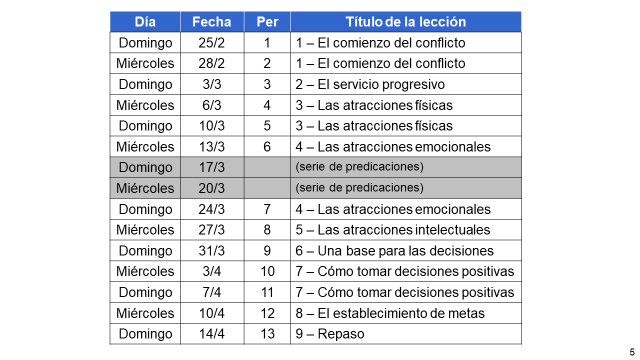 El servicio progresivoLa competencia entre 2 señoresLa progresión de la tentaciónLas avenidas de las tentacionesEjemplos bíblicosEl cautiverio (servicio) progresivo Las atracciones físicasLa definición de los deseos 
naturales y su propósitoEl efecto de los deseos naturales 
en nosotrosEjemplos bíblicosCómo superar/controlar los 
deseos carnalesLas atracciones emocionalesLa definición de las emociones y su propósitoEl efecto de las emociones en nosotrosEjemplos bíblicosCómo superar/controlar las emocionesLas atracciones intelectualesLa naturaleza y el uso del intelectoEjemplos bíblicos de seducción intelectualCómo controlar y utilizar el intelectoUna base para las decisionesRepaso de cosmovisiones alternativasUn enfoque positivo para la toma de decisionesEjemplos bíblicosCómo tomar decisiones positivasPráctica para tomar decisionesEl establecimiento de metasConstruyendo sobre la meta del cieloAplicación a las decisiones en la vidaRepasoRepaso de los puntos principales y textos principales de cada lecciónLección 1 – El comienzo del conflictoObjetivos (Al final de la clase, el estudiante debe ser capaz de…)Enumerar tres consecuencias de la Caída para la humanidad y el mundo.Comparar o contrastar las consecuencias de lo que hicieron Adán y Jesús.Describir el conflicto entre la carne y el Espíritu dentro de cada uno de nosotros.Encontrar referencias a: la Caída, el contraste entre Jesús y Adán, y la lucha carne/Espíritu.Introducción. Los hombres de todos los tiempos y de la mayoría de las religiones tienen el concepto de una lucha entre el bien y el mal. La Biblia, especialmente las enseñanzas de Jesús, explica el origen y la naturaleza del conflicto y brinda orientación sobre cómo ser parte del lado ganador de la batalla. (Ejercicio: Dé ejemplos de luchas actuales entre el bien y el mal en la sociedad, en la familia y en la vida de un individuo.)El mundo antes de la Caída – Gén 1:26-31; 2:1, 5-25Describa las relaciones del hombre con: Dios, la naturaleza y la mujer antes de la Caída.¿Era posible el pecado? 		¿Estaba presente? 		¿Era probable?La Caída y sus consecuencias - Gén 3¿Qué cualidades especiales del hombre fueron necesarias para que Satanás tentara a Eva a desobedecer a Dios?¿Conocía ella la ley de Dios en cuanto al árbol? ¿Por qué decidió comer la fruta?¿Fue Adán engañado? (Ver 1 Tim 2:14) ¿Fue más probable que pecara después de que Eva lo hizo? ¿Por qué?Enumere las consecuencias de la Caída sobre: ​​a) la serpiente, b) la mujer, c) el hombre.¿Introdujo Dios nuevas relaciones y nuevos fenómenos en el mundo?¿Aumentó la probabilidad y la frecuencia del pecado después de la caída? ¿Por qué?Historia del mundo después de la caída - Gén 4:16-24¿Quién era Caín y cuál fue su historia?Varias civilizaciones salieron del linaje de Caín. ¿Cree usted que iban a inclinarse hacia el bien o hacia el mal? (Ver 6:1-2)Describa el "progreso" realizado por los descendientes de Caín (vv. 17, 20, 21, 22, 23). ¿Cree que este tipo de "progreso" aumenta la probabilidad de pecar? ¿Fue así? (6:5)Progreso contra las fuerzas del mal - Rom 5:12-21¿Los efectos de las acciones de qué personajes bíblicos se contrastan en este texto?¿Cómo entró el pecado en el mundo? ¿Cómo se extendió (12)? ¿Cómo se extendió la muerte (12)?Estudie el texto de Rom 5:12-21 usando el siguiente cuadro como guía.¿Es la aceptación/imitación de Adán o Jesús la diferencia entre recibir gracia (vida) y condenación (muerte) (ver vv 12 y 17)?¿Hay efectos de la Caída dentro de nosotros (I Ped 2:11; Rom 7:22-23; Stg 1:14; I Juan 2:16)?¿Sufrimos los efectos de la Caída de parte del mundo que nos rodea (pero fuera de) nosotros (Ef 6:11-12, I Juan 5:19; Fil 2:15; I Ped 2:12; II Tim 3:12)?Fuerzas en competencia en nuestras vidas – Rom 8:5-11; 18-25¿Cuáles son las dos fuerzas que compiten por nuestras mentes y vidas?¿Por cuáles vías influye la “carne” en la mente? 		Dé ejemplos.¿Por cuáles vías influye el “Espíritu de Dios” en la mente (vv. 9, 10)?¿Es este poder para el mal, ejercido a través de la creación, agradable? 
¿Es permanente?¿Cuál victoria final esperamos? (vv. 21-24)G.	Resumen. Comenzando con la caída, la influencia de Satanás aumentó y se ejercita a través del mundo físico.  Satanás, a través del mundo, compite para controlar a cada persona, y cada persona toma una decisión excluyente de someterse a Dios o a Satanás. Los cristianos, empoderados e informados por el Espíritu de Cristo, batallamos contra las influencias del mundo.

En este curso examinaremos la naturaleza de las influencias del mundo con las que luchamos, y descubriremos, a partir de la enseñanza bíblica, formas en que podemos vencer al mundo.Trabajo de memoria – I Juan 5:3-5; 18, 19 Porque este es el amor de Dios: que guardemos Sus mandamientos, y Sus mandamientos no son difíciles. 4  Porque todo lo que es nacido de Dios vence al mundo. Y esta es la victoria que ha vencido al mundo: nuestra fe. 5  ¿Y quién es el que vence al mundo, sino el que cree que Jesús es el Hijo de Dios? 18Sabemos que todo el que ha nacido de Dios, no peca; sino que Aquel que nació de Dios lo guarda y el maligno no lo toca. 19  Sabemos que somos de Dios, y que el mundo entero está bajo el poder del maligno. Lección 2 – El servicio progresivoObjetivos (Al final de la clase el estudiante debe ser capaz de…)Enumerar la progresión del pecado (Santiago 1) desde la seducción hasta la muerte.Enumerar y explicar las tres vías de tentación de parte del mundo (I Juan 2:16)Dar ejemplos del atractivo del mundo utilizado para tentar a Eva.Describir la naturaleza mutuamente exclusiva del servicio al mundo o a Dios (Efesios 4)Dar dos ejemplos de la naturaleza progresiva del servicio al mundo o a Dios.La progresión del pecado – Santiago 1:13-15; 21-25¿Cuál influencia no es la responsable de tentar al hombre?¿Cuál elemento interno tiene parte?¿Existen desencadenantes externos que provocan que un deseo sea concebido?¿Qué cosa nace? ¿En qué se convierte el pecado cuando sea consumado?¿Qué se debe eliminar para que la Palabra nos salve (21)?¿Qué se requiere más allá de escuchar la Palabra de Dios?Vías de tentación – 1 Juan 2:15-17¿Cuáles dos amores se contrastan? ¿Son compatibles?¿Cuáles son las tres cosas que describen “todo lo que hay en el mundo”?¿Cuál categoría de tentaciones podrían ser la “pasión de la carne”?¿Qué enfatiza la pasión de los ojos: la apariencia o la realidad?¿Cuáles son las cosas de las que los hombres están (equivocadamente) orgullosos?Observe cómo se utiliza cada una de estas vías en las tentaciones de Eva (Gén 3:6).Piense en varios ejemplos de tentación y describa cómo se usa una o más de estas atracciones.Dos tipos de progreso – Ef 4:15-27¿En qué debemos “crecer”?Describa la progresión alternativa en la que viven los gentiles. 
¿Qué parte de su naturaleza se ve afectada (17-19)? 
¿Hará este cambio que sea más probable que pequen?Además de despojarnos del viejo yo, ¿qué pasa a quienes se les enseña la verdad en Jesús?¿Cuáles ejemplos prácticos se dan de despojarse y vestirse?Aplicaciones prácticasPiense en una tentación específica que sea particularmente preocupante para algunos. Trace la progresión desde la tentación hasta el pecado, como se describe en Santiago 1. Analice cómo esa secuencia puede eliminarse mediante decisiones astutas en varios puntos.
Para la misma tentación, enumere actividades alternativas destinadas a construir la santidad que reduzcan incluso las ocasiones de tentación. Esté preparado para compartir su ejemplo con la clase.Resumen. El mundo nos atrae por medio de nuestros deseos físicos, emocionales, e intelectuales para movernos hacia el pecado, y luego hacia una práctica habitual del pecado. Las decisiones que tomamos para vencer al pecado y la tentación (o no) nos hacen crecer: ya sea en nuestra capacidad para resistir la tentación, o en la profundidad de nuestra sumisión al pecado.Trabajo de memoria – Mat. 6:24 Nadie puede servir a dos señores; porque o aborrecerá a uno y amará al otro, o apreciará a uno y despreciará al otro. Ustedes no pueden servir a Dios y a las riquezas. Lección 3 – Las atracciones físicas (pasión de la carne)
Objetivos (Al final de la clase el estudiante debe ser capaz de…)Describir por qué Dios nos creó con deseos naturales.Enumerar al menos tres formas de determinar si un deseo es bueno o malo.Describir la forma en que un deseo físico actúa en nosotros.Los deseos naturales y su propósito – Génesis 1:31Nombre algunos deseos que son comunes a los humanos. ¿Cuáles propósitos tienen?¿Nos creó Dios con estos deseos? (Gén 1:31)Note el deseo del cual Pablo habla en Filipenses 1:23. Compare esto con el deseo ("codicia") del cual Jesús habla en Mateo 5:28. ¿Son los deseos buenos o malos?Es posible controlar (incluso negar) los deseos carnales? (ver 1 Cor 10:13) ¿Puede este conoci-miento ayudarnos cuando enfrentamos la tentación? ¿De qué debemos tener cuidado? (v 12)Elija una necesidad física básica y explique cómo podría ser dominada por nuestra voluntad si estuviéramos absolutamente determinados a dominarla.El efecto de los deseos naturales en nosotros – Romanos 6:12¿Qué deseo poseía Esaú? (Génesis 25:29-34) ¿Cómo quiso satisfacerlo?
¿Qué referencia se hace más tarde a esta decisión? (Hebreos 12:16)¿Qué deseo tenía David? (2 Samuel 11:1-5) ¿Cómo reaccionó? ¿Cuál fue el resultado? (v 5)
¿En cuáles otros pecados resultó? (vv. 6-27) ¿Podría David haber evitado esta situación?¿Qué deseo poseía Amnón? (2 Samuel 13:1-15) ¿Cómo lo afectó? (v 2)
¿Qué le impulsó a hacer? ¿Cómo se sintió después de su acción? (vv 1, 5)¿Causan incomodidad los deseos físicos? ¿Puede la incomodidad crecer o disminuir según nuestra forma de pensar? ¿Puede crecer cuando surge la oportunidad de satisfacer un deseo? ¿Qué pasa con la incomodidad percibida cuando el deseo se satisface? (Se presentará un gráfico en la clase.)¿Sugieren todas estas observaciones algunas pistas sobre cómo podemos controlar (o hasta evitar) deseos de hacer cosas ilícitas?Cómo determinar si satisfacer un deseo está bien o mal – Romanos 6:12Explique cómo los deseos son malos o buenos (piense en ejemplos para ilustrar) según:El objeto del deseo.El medio y método para gratificar el deseo.Su efecto en nuestro dominio propio. Su efecto en nuestro servicio a Dios.Su apariencia o influencia en otras personas (1 Tesalonicenses 5:21,22)Cuando nosotros satisfacemos deseos ilícitos, qué daño adicional hacemos a nuestra salud espiritual? (Efesios 4:19; Romanos 6:12; 2 Pedro 2:19)Cómo superar y controlar los deseos carnales - 1 Corintios 10:13. Mire estos pasajes y busque formas prácticas de superar y controlar nuestros deseos:Mateo 5:27-302 Timoteo 2:221Corintios 6:18Romanos 13:14Efesios 5:41 Corintios 15:33E.	Resumen. Dios creó al hombre con deseos físicos que nos hacen conscientes de nuestras necesidades. Cuando nosotros satisfacemos estas necesidades como Dios dirige, agradamos a Dios y tenemos contentamiento. Cuando los satisfacemos con nuestros propios medios (según los sugiere Satanás), pecamos y nos esclavizamos a nuestros deseos. Los deseos sexuales se evitan y se vencen siguiendo el consejo de Dios.F.	Trabajo de memoria – I Cor 10:13 No les ha sobrevenido ninguna tentación que no sea común a los hombres. Fiel es Dios, que no permitirá que ustedes sean tentados más allá de lo que pueden soportar, sino que con la tentación proveerá también la vía de escape, a fin de que puedan resistirla. Lección 4 – Las atracciones emocionales
Objetivos (Al final de la clase el estudiante debe ser capaz de…)Describir la relación entre nuestras emociones y nuestro comportamiento.Describir cuál es el propósito positivo de las emociones.Nombrar el elemento clave que nos permitirá cambiar nuestras reacciones emocionales.Las emociones y su propósitoNombre algunas emociones comunes. ¿Qué causa que cada una surja? ¿Influyen en nuestra capacidad de pensar con claridad? (p.ej. tomar decisiones) ¿Tienen efectos físicos en nosotros?¿Motivan a la acción o inhiben la actividad?¿Nos creó Dios capaces de emoción? (Génesis 2:18,25; 3:10; 4:5)¿Cuál es el propósito correcto de las emociones? (Filipenses 4:4; Hebreos 12:28)Cómo nos afectan las emociones¿Afectan las emociones nuestro comportamiento (nos hacen tomar decisiones diferentes)? Dé un ejemplo.¿Cómo reaccionó Saúl ante la derrota de Goliat por parte de David (1 Sam 18:7,8)? 	
¿Qué le provocó esto a hacer (I Sam 18:9; 19:1)?
¿Era la preocupación de Saúl real o imaginaria? (I Sam 24:10)¿Cómo respondió Pedro a las preguntas sobre su conexión con Jesús (Mateo 26:69-75)? ¿Cómo contrasta esto con su profesión anterior (Mateo 26:33-35)?    ¿Por qué la diferencia?¿Son buenas o malas las emociones (Col 3:5-8; II Cor 7:10)?¿Están las emociones relacionadas con los deseos físicos (Gén 25:29-34; Heb 12:17; II Sam 13:14-15)?Cómo controlar nuestras emociones¿Cuál es el papel correcto para nuestras emociones? ¿Qué debemos determinar en cuanto a ellos? ¿Sobre qué debemos basar nuestras emociones? (Ej. Hch 8:35-39)¿Deben participar nuestras emociones al servir a Jesús? (Mat 22:37; Col 3:23)¿Podemos controlar nuestras emociones? (Gál 5:16,22-26) 
¿Podemos condicionarnos de manera que los acontecimientos del pasado que provocan reacciones emocionales erróneas ya no las provoquen?
¿Qué pasos prácticos pueden ayudarnos a hacer eso (ver Stg 1:21; II Pedro 1:6)?Dé ejemplos prácticos de cómo el conocimiento (que incluye la fe) puede ayudar a superar:los celos (ver Lc 12:15)el miedo (ver Lc 12:5)el dolor y la tristeza (ver 1 Tes 4:13,14)[su ejemplo aquí]¿Qué debemos hacer con las emociones indebidas? ¿Cómo podemos hacerlo? (Col 3:8-14)D. Aplicaciones prácticas. Piense en una reacción emocional que sea típica para usted. Determine si es útil o perjudicial para su relación con Dios. Dependiendo de su respuesta, decida cómo ella puede motivarle a un mayor servicio o cómo usted puede superar esa reacción.E. Resumen. Dios nos ha hecho con una personalidad que posee diferentes emociones. Nuestras emociones pueden motivarnos a servir o privarnos de nuestra paz mental. Afectan nuestro compor-tamiento, con frecuencia causando que actuemos indebidamente al nublar nuestra razón durante una decisión. Aunque las emociones pueden superarse en el momento y el pecado puede evitarse, es importante que moldeemos nuestras reacciones emocionales, usando nuestro conocimiento de la palabra de Dios como base de cómo Él quiere que nos sintamos. No moldear nuestras emociones conforme al carácter de Cristo puede desviarnos o destruir nuestra confianza en Dios.F. Trabajo de memoria – Stg. 1:19-20 Esto lo saben, mis amados hermanos. Pero que cada uno sea pronto para oír, tardo para hablar, tardo para la ira; pues la ira del hombre no obra la justicia de Dios. Lección 5 – Las atracciones intelectuales
Objetivos (Al final de la clase el estudiante debe ser capaz de…)Describir qué hace que el razonamiento humano sea válido o inválido.Enumerar al menos dos acciones o actitudes de los falsos maestros.Enumerar dos protecciones contra el atractivo de la seducción intelectual.La naturaleza y el uso del intelecto¿Creó Dios al hombre con intelecto? ¿Cuál propósito servía el intelecto del hombre en el principio? (Gén 2:16,17, 20; 1:26) 		¿Acompañaba la responsabilidad al intelecto?¿Usa Dios nuestro intelecto como parte de Su plan para comunicarse con nosotros? (ver Hecho 28:27)
¿Valora mucho Dios la capacidad intelectual en su llamado al hombre? (ver I Cor 1:26)¿Cuál papel importante desempeña el intelecto en nuestro servicio a Dios? (Mat 13:23) ¿Cómo atrajo la serpiente al intelecto de Eva para persuadirla a pecar? (Gén 3:16)¿Intentó Satanás convencer a Eva que el acto en sí realmente estaba mal? (ver Juan 8:44)Ejemplos bíblicos de la seducción intelectual¿Con qué sabiduría llama Dios al hombre? (I Cor 2:6,7) ¿Cuál es la diferencia entre la sabiduría de Dios y la sabiduría del mundo? (ver I Cor 1:21)¿De qué amenaza advirtió Jesús? (Mateo 7:15)¿Qué tácticas utilizan los falsos maestros? ¿Qué actitudes muestran?II Ped 2:3II Ped 2:10II Ped 2:12II Ped 2:14II Ped 2:18Col 2:4,8¿Qué otro atractivo puede acompañar la falsa enseñanza? (ver II Ped 2:14,18)Cómo controlar y usar el intelecto¿Qué principio es importante en el uso de nuestro intelecto? (I Cor 3:18) 	¿Qué sugiere esto sobre la base para cualquier decisión relacionada con nuestro comportamiento?¿Cuáles son algunas de las salvaguardias que Dios nos ha dado contra la seducción intelectual?II Ped 1:12-15Heb 5:14I Ped 3:15IITim 3:16,17Síntomas de la seducción intelectualCuestionar la sabiduría de los mandamientos de DiosHablar por DiosDependencia de la sabiduría natural/humanaRespeto indebido a las credenciales intelectualesFalta de respeto/burla para la autoridad y el consejo (esp. cuando es desagradable)Cambiar de posición en cuanto a la verdad después de surgir las tentacionesE. Resumen. Dios nos da a cada uno de nosotros una mente que nos permite elegir cómo vivimos. Satanás, a través de sus hijos, a menudo nos atrae usando razonamientos que de alguna manera tienen el propósito de subvertir la sabiduría de Dios. Nuestra responsabilidad es recurrir a la sabiduría de Dios y formar nuestras conclusiones sobre la base de los principios que nos enseña.F. Trabajo de memoria – I Corintios 1:25-27… Porque la necedad de Dios es más sabia que los hombres, y la debilidad de Dios es más fuerte que los hombres. 26  Pues consideren, hermanos, su llamamiento. No hubo muchos sabios conforme a la carne, ni muchos poderosos, ni muchos nobles. 27  Sino que Dios ha escogido lo necio del mundo para avergonzar a los sabios; y Dios ha escogido lo débil del mundo para avergonzar a lo que es fuerte. Lección 6 – Una base para las decisionesObjetivos (Al final de la clase el estudiante debe ser capaz de…)Describir lo que significa una “cosmovisión”.Enumerar dos cosmovisiones contrastantes; explicar cómo forman bases alternativas para las decisionesEnumerar varias preguntas que uno podría hacer y que constituirían una buena base para tomar decisiones y relacionarlas a una cosmovisión adecuada.A.	Introducción. Hemos visto que la influencia de Satanás en el mundo (física, emocional e intelectual) puede ser superada. También hemos visto que usando nuestra mente podemos comenzar a cambiar esos deseos, emociones y conocimientos para ser menos susceptibles a las atracciones del mundo (leer Rom 8:5, 6, 10, 11). Aconseje a estos personajes de la Biblia cómo superar y luego reducir las tentaciones que enfrentaban.Amnón (II Sam 15:1-15)Saúl (I Sam 18:1-9)Los cristianos a quienes se escribió II PedroB.	La definición de una cosmovisión. Col 3:1-17 - "Cosmovisión" es un término que ha llegado a significar el modelo mental de la operación de todas las cosas, incluidos el hombre y su comportamiento. Son las explicaciones fundamentales a partir de las cuales debe determinarse toda otra verdad.Dé ejemplos de varios modelos de la existencia del universo y del origen del hombre.Ahora observe cómo ocupar cada una de estas posiciones influye en las decisiones.Note cómo Col 3:1-4 establece una meta para la cual los vv. 5-17 son algunos de los pasos prácticos a lograr (ver esp. vv. 5 y 12: "por tanto," y v. 17: "todo lo que hagan...")Trate de expresar (y escribir) de manera sucinta la cosmovisión de un cristiano.
Dos cosmovisiones contrastadas. Filipenses 3:12-4:1¿Tiene Pablo una meta singular?¿Espera Pablo ser un caso especial en este objetivo?¿Existe otra cosmovisión que algunos siguen? Descríbala.Describa las consecuencias prácticas de las metas de Pablo al tomar sus decisiones.Dibuje un diagrama que pueda representar cómo Pablo podría tomar una decisión.(ver, por ejemplo, Rom 1:9-15; 15:20-26; I Cor 9:4-6; 15-18)Intente diagramar una cosmovisión opuesta.
D.	Ejemplos bíblicos de tomar decisiones. ¿Cómo aconsejaría usted a cada uno de los siguientes hombres al enfrentar sus decisiones?Lot (Gén 13:5-11)Salomón (I Reyes 11:1-5)Roboam (I Reyes 12:1-11)E.	Resumen. La influencia del mundo y de Cristo forman dos conjuntos contrastantes de supuestos fundamentales para tomar decisiones. Elegir la mente de Cristo implica más que resistir las influencias de Satanás; requiere aceptar metas y avanzar hacia esas metas en cada decisión que tomamos. El resultado es reducir las influencias de Satanás y aumentar las influencias de Cristo y nuestra utilidad para Él.Lección 7 – Cómo tomar decisiones positivasObjetivos (Al final de la clase el estudiante debe ser capaz de…)Describir una lista de preguntas que ayudarían al tomar decisiones.Aplicar la información presentada en las lecciones anteriores a decisiones importantes.Caso de práctica.A Cadmo realmente le gustan las películas. Tiene todos los servicios de suscripción, cable y va a ver una película nueva casi todos los fines de semana. Sabe acerca de todos los actores y sus películas. Muchas de las películas que ve tienen lenguaje muy malo e inmoralidad explícita, pero, dice, "una vez que uno se acostumbra, es capaz de no hacerlo caso y disfrutar la película por su valor de entretenimiento". Hace poco escuchó un sermón que lo enojó porque el predicador hizo una condenación general de todas las películas con malas palabras e inmoralidad, diciendo que son pecaminosas. Él ha venido a usted afirmando que la Biblia en ninguna parte condena ver u oír acerca del pecado. "De hecho", señala, "no se puede evitar ver el pecado de todos modos si uno vive en este mundo." ¿Cuál es su respuesta?B.	Un enfoque para los dilemas morales. Muchos de los dilemas morales de la vida provienen de situaciones en que el comportamiento cuestionable está asociado con alguna actividad (trabajo, citas, familia, entretenimiento) que es necesaria o deseable, y no explícitamente pecaminosa. A continuación se sugiere un enfoque para tomar decisiones en tales casos.Identificar la actividad o situaciones específicas que están causando el dilema.Determinar qué enseña la Biblia sobre lo que es claramente incorrecto o correcto, prohibido u obligatorio. No hay opción en cuanto a la obediencia en estas áreas claramente definidas.Determinar el arrepentimiento necesario y las acciones correctivas.Establecer un calendario de realización de estas acciones.Determinar si la influencia u oportunidad del mundo aumentará. ¿Creará más situaciones en las que se despierten deseos o emociones indebidas?¿Creará oportunidades adicionales para el cumplimiento de deseos malos?Determinar si aumentará la atracción a las influencias del mundo. ¿Aumentará nuestra atracción o atención a los deseos malos?¿Modificará nuestras emociones, pensamientos o deseos para que sean menos acordes con lo correcto?¿Disminuirá nuestro dominio propio? ¿Creará malos hábitos? ¿Obstaculizará actividades beneficiosas?Determinar el grado en que la decisión apoya o dificulta nuestras metas y planes de vida en servicio a Dios.¿Cuál de nuestros objetivos de vida apoya? ¿Es necesario? ¿Hay alternativas?¿Potencialmente quita nuestra habilidad de alcanzar las metas espirituales?¿Se puede modificar o redirigir la actividad para servir mejor las metas que se tienen?Si es necesario, formar un plan para eliminar, reemplazar o modificar la actividad.Establecer un calendario de realización de las acciones en el plan.Síntomas de pensamientos erróneos o peligrosos:"Es algo natural" o "Mucha gente lo hace..."."Una sola vez no hará daño a nada." o "Mientras no vayas demasiado lejos, está bien"."Es que no puedo evitarlo..." o "Estaba tan [enojado, solo, asustado] que perdí el control...""Me enoja que la gente me esté molestando por esto todo el tiempo"."No veo nada malo en..." y "...podría hacer algo bueno..." "...no ha hecho ningún daño...""Simplemente no veo cómo Dios puede esperar..." o "No me parece justo que tenga que...""¿Crees que es pecado si alguien simplemente..." o "¿Dónde dice la Biblia que está mal?""No veo que [--] tenga nada que ver con mi religión"."Lo que hago con mi propio [dinero, tiempo, vida, etc.] es asunto mío"."Conozco personas en la iglesia que hacen cosas mucho peores que [...]".Más casos.Dédalo es un cristiano que tiene un trabajo en la industria del entretenimiento que requiere mucho contacto con los clientes. En muchas ocasiones se bebe en exceso y muchas veces, en los hogares de clientes o socios, se consume cocaína y marihuana. Él siente que la embriaguez está claramente prohibida en la Biblia, pero también cree que el uso ocasional y controlado de alcohol y drogas no es pecado y, según él, son “en realidad solo parte de mi trabajo”. Algunos cristianos lo han confrontado al respecto. Le menciona que le molesta su “intromisión en mi vida privada”. ¿Cómo responderá usted?Filandrea es una cristiana soltera que está saliendo con alguien a quien ama mucho. Ella y su novio han hablado a menudo de matrimonio. Es muy responsable, es guapo, tiene una gran carrera, tiene padres maravillosos, tiene buenos modales, nunca se ha casado, le gusta su perro, es muy divertido estar con él, tiene muchos pasatiempos interesantes, etc. Últimamente ha insistido en que ella “demuestre su afecto” con caricias más intensas e íntimas, y ha comenzado a hablar de temas sexualmente explícitos. Teme que si no cumple con sus deseos arruinará su relación y su felicidad. ¿Cuál es su consejo?Cleopatra es cristiana y estudiante de psicología en una universidad importante. Sabe lo que dice la Biblia sobre el papel de la mujer en la iglesia, pero no puede evitar sentir que hay injusticia en este arreglo. En sus palabras: “La mitad de los líderes calificados están excluidos del liderazgo”. De hecho, cada vez que se hace un anuncio sobre “los varones de la congregación”, o un predicador menciona el tema, ella se enoja. Recientemente descubrió algunos libros con nuevas ideas sobre el papel de la mujer en la iglesia y se pregunta si debería invertir tiempo en leerlos. ¿Cuál es el consejo de usted?Marco ha sido cristiano durante 15 años y tiene una carrera buena y estable. Le han ofrecido un ascenso para mudarse a una ciudad en otro estado. Tiene algunas deudas y podría utilizar los ingresos adicionales para pagarlas. Sin embargo, no hay ninguna iglesia en la nueva ciudad. Si no acepta el puesto, probablemente será el final de su ascenso en la empresa. ¿Qué debe hacer?Memnón trabaja para una empresa que envía equipos de hombres a realizar trabajos en varios lugares. Los hombres del equipo de Memnón son muy mundanos, usan malas palabras y hablan constantemente de temas vulgares. Las posibilidades de Memnón de conseguir otro trabajo son muy escasas, pero siente que necesita alejarse de esta influencia porque se ha encontrado pensando en las cosas de las que hablan los miembros de su equipo. ¿Qué puede usted sugerir?Adonis es un nuevo converso que no está casado ni desea estarlo. Ha participado en actividades sexuales tanto con hombres como con mujeres. Está preocupado porque acaba de escuchar una lección que define y condena la fornicación y no puede entender cómo Dios puede esperar que una persona soltera viva sin ninguna satisfacción sexual sólo porque no está casada. Toda su vida le han enseñado que los deseos sexuales son instintos naturales, al igual que el hambre, que todas las personas tienen, estén casadas o no, y que deben ser satisfechas. ¿Qué curso de acción recomendaría para Adonis?Adeleus es una buena esposa y madre cristiana. Otra pareja cristiana que conoce desde hace varios años está teniendo problemas matrimoniales y el marido la ha llamado varias veces para pedirle consejo sobre cómo afrontar sus problemas. Han tenido algunas conversaciones largas, generalmente sobre temas espirituales, y recientemente él ha confesado que tiene dudas sobre su fe. Él le ha pedido que estudie la Biblia con él. Como el esposo de Adeleus viaja bastante y no está realmente interesado en ese tipo de estudio, ella está considerando reunirse con su amigo para estudiar una noche. ¿Qué aconsejaría usted?Lección 8: Establecer metas para el futuroObjetivos (Al final de la clase el estudiante debe ser capaz de…)Enumerar tres roles a los que usted aspira como parte de su servicio a Dios.Para cada uno de los roles, poder decir las cualidades de carácter que debe desarrollar.Explicar cómo hacer un plan de acción para desarrollar varias cualidades claves necesarias.A.	Modelos a seguir en la iglesia. Piense en dos o tres cristianos maduros en la iglesia local aquí a quienes usted respeta por su fe y utilidad en el reino y a quien usted desea imitar (ver Heb 13:7, I Cor 11:1, y Fil 4:9).

Enumere las cualidades que usted admira en ellos.

¿Qué crecimiento requiere para tener estas mismas cualidades?B.	Crecimiento. ¿Mediante qué proceso llega la gente a tener cualidades diferentes y mejores?1 Tim 4:13-16; Hebreos 5:14II Pedro 1:5-11Efesios 4:13-16C.	Metas para el futuro. ¿Cuáles de estos roles están incluidos en sus objetivos para el servicio futuro a Dios? Agregue roles adicionales si desea. Para cada rol seleccionado, enumere las cualidades requeridas.
Rol						Cualidades requeridasEvangelista	Conocimiento bíblico, habilidades para hablar, habilidades de estudio, capacidad de hablar con los no cristianos, paciencia con los débiles, valentía... Marido I PadreEsposa / MadreLíder en el culto públicoMaestro(a) de clase bíblica para niñosMaestro de clase bíblica para adultosMaestro de trabajo personalAnciano / Diácono (o su esposa)Cuidador(a) de personas mayoresD.	Haciendo planes. De la lista de cualidades anterior, enumere dos o tres que usted necesita desarrollar. Planifique varias actividades y logros a corto plazo (con fechas de finalización) que apoyará este desarrollo. (Ejemplo a continuación)Cualidades	Actividades/Logros                        Fechas de inicio/finalizaciónConocimiento bíblico		Memorizar los libros de la Biblia;Tomar clases de Antiguo Testamento;Programar un estudio con un buen estudiante bíblico;Asistir a una escuela que enseñe la Biblia;Comenzar y mantener un cuaderno de estudio bíblico;Aprender el contenido de cada libro de la Biblia;Saber el contenido de cada capítulo de Hechos...Lección 9: Repaso (lista de objetivos de las lecciones)Lección 1Enumerar tres consecuencias de la Caída en la tierra.Comparar o contrastar las consecuencias de lo que hicieron Adán y Jesús.Describir el conflicto entre la carne y el Espíritu dentro de nosotros.Encontrar referencias a: la Caída, el contraste Adán/Cristo, y la lucha carne/Espíritu.Lección 2Enumerar la progresión del pecado (de Santiago 1) desde la seducción hasta la muerte.Enumerar y explicar las tres vías de tentación de parte del mundo (I Juan 2:16)Dar ejemplos de las atracciones del mundo utilizadas por Satanás para tentar a Eva.Dar dos ejemplos de la naturaleza progresiva del servicio al mundo o a Dios.Lección 3Describir por qué Dios creó los deseos naturales.Ilustrar cómo incluso un fuerte deseo físico puede ser superado por nuestra voluntad.Enumerar tres pruebas para determinar si satisfacer un deseo es correcto o incorrecto.Enumerar tres principios sobre los deseos físicos que ayudarán a superarlos.Lección 4Describir cómo funcionan las emociones. (¿Qué desencadenantes? ¿Efectos? ¿Resultados?)Enumerar al menos dos propósitos muy útiles de nuestras emociones.Identificar el elemento clave para modificar nuestras emociones.Lección 5Enumerar al menos dos actitudes de los falsos maestros (de II Ped 2).Explicar cómo las enseñanzas falsas pueden relacionarse con los deseos físicos o emocionales.Enumerar tres síntomas de seducción intelectual.Enumerar dos protecciones contra la falsa enseñanza.Lección 6Ilustrar cómo la cosmovisión de uno influye en su proceso de tomar decisiones.Describir el proceso de Pablo al tomar decisiones, usando sus planes para ir a Roma (Rom 1,15) como ejemplo.Dibujar un diagrama que ilustre la jerarquía de tomar decisiones.Dar una respuesta sugerida a la pregunta: “Crees que es un pecado ___?" que ayude a explorar los fundamentos para una determinada decisión.Lección 7Enumerar cuatro preguntas que ayudarán a tomar decisiones difíciles.Lección 8Enumerar 3 roles a los que usted aspira como parte de su servicio a Dios y enumerar las cualidades de carácter que hay que desarrollar.Referencia (Rom 5)AdánCristo12,18 (similitud)El pecado y la muerte entraron al mundo a través de un hombre (porque todos pecaron)A través del acto de justicia de un hombre vino la vida (a quienes la reciben, v 17)15 (contraste)Por una ofensa muchos murieronEl don, por la gracia de un hombre, abundaba para muchos.16 (contraste)El juicio surgió de una transgresión resultando en condenación.La dádiva surgió a causa de muchas transgresiones resultando en justificación17 (comparación)Si por la ofensa de un hombre reinó la muerte [sobre los hombres][Los hombres], que reciben el don, reinarán en vida a través de Uno19 (similitud)La desobediencia de un hombre constituyó pecadores a muchos La obediencia de Un hombre constituyó justos a muchos